Publicado en Valencia el 19/11/2023 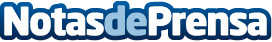 La mayoría de los hombres en 2045 necesitarán un tratamiento de fertilidad, según la doctora CrespoEn los años 80, los valores de los seminogramas normales se situaban en más de 40 millones de espermatozoides/ml mientras que actualmente están en los 15 millones/ml. El cambio climático, el aumento de la exposición a sustancias químicas y el estilo de vida son causas que contribuyen al declive de espermatozoidesDatos de contacto:Silvia GarcíaResponsable de Marketing692 14 74 87Nota de prensa publicada en: https://www.notasdeprensa.es/la-mayoria-de-los-hombres-en-2045-necesitaran Categorias: Nacional Medicina Valencia Investigación Científica Biología Servicios médicos http://www.notasdeprensa.es